DAMS asbl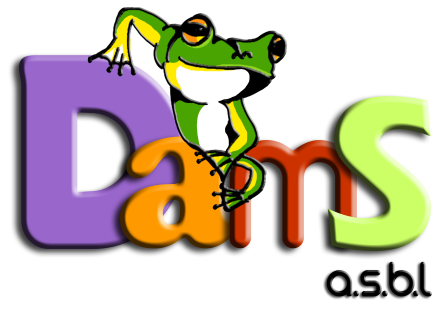 0484/67.95.44FICHE D' INSCRIPTION AU STAGEAutomne  15 Fevrier au 19 Fevrier 2021merci de remplir et de renvoyer les informations à :info@dams-asbl.be ☐   Stage P’tit Bou   3 ans - 5 ans95€ (85€ pour le deuxième enfant d’une même famille) Activité intérieur et extérieur autour de la ferme☐    Stage Aventure & Créativité6 ans et +115€ (105€ pour le deuxième enfant d’une même famille) Activité orientée extérieur ; construction de cabanes tir à l'arc jeu de piste… ☐   Stage vie à la ferme6 ans et +115€ (105€ pour le deuxième enfant d’une même famille) Activité orientée extérieur ; les plantes les animaux et la vie de la ferme hier et aujourd'hui.​Paiement: Soit payement de la totalité sur le comptesoit payement de 50% sur le compte et le reste le premier jour de stageSur le compte: Be03 7320 5751 4684Au nom de  	DAMS asbl		Chemin du petit Baulers 4		1400 Nivelles (be)Avec en communication: nom et prénom de l'enfant  				+ stage CAR (Aventure ou Ferme ou P’tit Bou)				Fiche enfant Nom et prénom de l'enfant: Adresse:  Code postal: Localité:Date de naissance:Nom et prénom de la personne à contacter:          Parent 1   tél ou GSM         Parent 2 tél ou GSM          Autre contact tél ou GSM Informations médicalesSi traitement médical (allergie, diabète, asthme, autre)Médicaments éventuels:                                                                     Aliments à éviter:Nom du médecin traitant (si nécessaire)                                                            Tél:Pour accord,Date et signature